SPECIAL GARDERIES MATERNELLE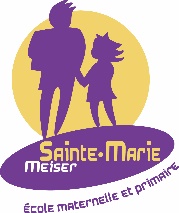 Chers parents,En ce qui concerne la garderie,Un système de prix dégressifs est appliqué en fonction du nombre de jours choisis pour l’inscription :Garderie 4 x/semaine au prix de 3.65 € par jour. Garderie 3 x /semaine au prix de 4.15 € par jour (avec le choix des trois jours).Garderie 2 x/semaine au prix de 4.65 € par jour (avec le choix des deux jours).Pas d’inscription pour 1 jour.Le choix du ou des jours des garderies doit être spécifié.Celle-ci est  assurée par du personnel formé spécifiquement. Le nombre d’encadrants variera en fonction du nombre d’enfants (en général : un adulte pour 15 enfants). Et pour un enfant non-inscrit à un service ?Si on vient le chercher entre 15h35 et 16h, une somme de 1€ sera demandée. Si on vient le chercher après 16h, il ira à la garderie et paiera une somme de 5 € sera demandée. Si un enfant est présent à la garderie un jour où il n’est pas inscrit (ex : l’enfant n’est inscrit que le lundi et le vendredi et est présent un mardi), il ira à la garderie et paiera 5 €.En résumé, sous forme de tableau, L’école ferme ses portes à 18h. Au-delà, un suppément sera à verser directement à la surveillante (10 € par 1/4h entamée).  Afin d’organiser au mieux ces garderies et repas, nous avons déjà besoin de votre choix. Merci de faire connaitre celui-ci via le document en annexe (un changement sera toujours possible à la rentrée) et le faire parvenir à la direction. En espérant votre compréhension.						Nathalie Deneyer, directriceGarderie maternelle 1 adulte / 15 enfants2 jours 4.65 €     / jour 3 jours4.15 €  / jour 4 jours 3.65 €     / jour Exceptionnel jusque 16 h  1 € (factures trimestrielles) Exceptionnel après 16 h5 € (factures trimestrielles) 